CURRICULUM VITAE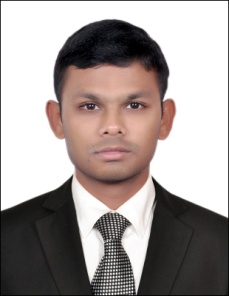 Mohamed Mohamed.313841@2freemail.com 	Qudorat registered OHSMS Generalist. Grace visa period valid up to 24th Nov 2016.Career ObjectivesSeeking a challenging environment in Electrical and HSE engineering with my analytical abilities and new thoughts, where I can prove my Technical knowledge and capabilities under demanding conditions with an eye on professional and technical growth.Site ExperienceCurrent Employer: Aluminum and light industries-ALICO- Sharjah –UAE.Designation: OHS Engineer. Duration: June 2015 to till date.Projects:The Address BLVD-Dubai (Up to 75 levels).Client: EMAAR, The Address residence-Fountain View-Dubai (Up to 75 levels.)Client: EMAAR, Accountability (Reporting to Project manager & QHSE Manager)Implementing the site safety plan.  Conduct induction training, Safety toolbox talk and safety awareness training for Staffs and workers.Communicate the permit system, main contractor site requirement relevant to HSE to all category staffs and workers.Communicate the emergency procedure to all employees.Carryout safety inspection at site, rectify on the spots unsafe act and conditions and discussing with front line Engineers and report the observation to project manager for preventive action.Communicate the hazard associated with the work activity to the all employees at site and control measures to keep away the hazards. Also risks involved in work and mitigation measures.Inspect the Effectiveness of Method statement and risk assessment at site.Communication of legal requirements and implementation in consultation with project manager.Verify the third party certificates and other competency documents for cradles, Monorail, Hoist motor, Chain block, D shackle, Web sling, Mast climb and scaffold.Ensure First aid box are fully stocked and First aider are available at site.Investigate all near miss, incident, and accident and report it to the Main contractor, project manager, QHSE manager and conduct Toolbox talk to all Employees.Coordinate with the main contractor Safety officer and address their concern.Prepare monthly statistics report.Carry out risk assessment prior to commence new activities, based on the method statement.Inspect the COSHH storage area and verify the MSDS.Review the risk assessment. Conduct job observation, identify hazard, evaluate & recommend control measures and prepare procedural aspects such as hot work, first-aid procedure and emergency procedureAttends regular meeting presided by the Main contractor & consultant regarding HSE.Maintain the HSE relevant documents.Achievements. Maintained the loss time injury to zero.No Fatality.Reduce the first aid cases.Previous Employer: Federal Switchgear limited at Abu Dhabi –UAE.Designation: QHSE Engineer and MR.Duration: Feb 2013 to Apr 2015.Roles and Responsibility (Reporting to Plant Manager)Conduct induction training for new Employees and Contractors.Preparing Training needs analysis for Employees.Conducting HSE Toolbox talks.Conducting HSE awareness Program.Conducting Manual Handling training.Implementing the Effective Emergency procedure and conducting the Emergency Evacuation drill, Conducting Emergency First aid training.Prepare internal incident investigation report.Daily/Monthly HSE inspection in the working area.HSE Objectives Evaluation and revise the Target and objectives.Plan and conduct the Annual Internal Audit.Prepare the MRM.Prepare the Annual training Plan.Prepare the waste management plan.Plan and schedule Environmental Monitoring (Noise/Air/Stack).Plan and schedule Annual Inspection for load lifting equipments.Prepare and submit the quarterly performance report to IDB.Reporting of EHS hazards and incident to IDB.Prepare the annual internal audit plan and audit summary report.Submit the annual third party audit report to IDB.Prepare the Action plan for non conformance.Record Keeping and documentation.Plan and schedule calibration of Test and Measuring equipments.Inspection of receiving raw materials, during production and final inspection etc as per quality plan.Testing of LV Panels (MDB.FCFP, FSFP & SC) up to 2500 A and prepares the routine test reports as per FAT procedures.Responsible for Quality control activities & release of final products. Identifying the root cause of the non conformance products and take the appropriate Corrective and preventive action.Achievements:Successfully completed 2 Quality 3rd party Annual Audit without NCR. Successfully completed 1 EHSMS 3rd party Annual Audit without NCR.Previous Employer: SEC Engineering, Chennai, Tamilnadu, India.Designation: Testing and commissioning Engineer.Duration: May 2010 to Oct 2012Roles & Responsibilities (Reported to Technical Manager)Testing and Commissioning of LV Switchgear (ACB, MCCB & APFC) up to 440 V.Testing and Commissioning of MV, HV Switchgear (VCB, OVCB) up to 3.3 KVTesting and Commissioning of SF6 circuit breaker up to 245 KV. Testing of Current Transformers.Maintenance of Switchgears.Testing includesContinuity checking. Functional Check, Megger test, CRM test, Timer test &          Di electric test Training & CertificationCompleted AD OHS Practitioner at Abu Dhabi Vocational and training Institute.Completed IOSH at Mirdif Security & Safety consultant-Dubai.Completed Auto Cad 2 dimension & 3 dimensions at CPLR-Trichy-India.Completed Expertise of Switchgear at GJ Switchgear at Trichy-India.Key SkillsEHS Auditing,Strong planning, organizing and implementation.Quality Auditing.Electrical Switchgear testing.MS Office.Academic QualificationBachelor of Engineering (BE) Anna University (Attested by Foreign Affairs of U.A.E)-Major-Electrical and Electronic Engineering at M.I.E.T Engineering College,, Tamilnadu-India.HSC at Vallalar hr Sec School at Kumbakonam, Tamilnadu-India.SSLC at Vallalar hr Sec School at Kumbakonam, Tamilnadu-India.Personal details               Age	                :    27.                   Gender	                :    Male.               Nationality                     :    Indian..          Marital Status           :    Married.                       Languages Known       :    Tamil, English, Hindi and Malayalam.DeclarationI hereby declare that all the above details given are true and best of my knowledge.